Заказ на работы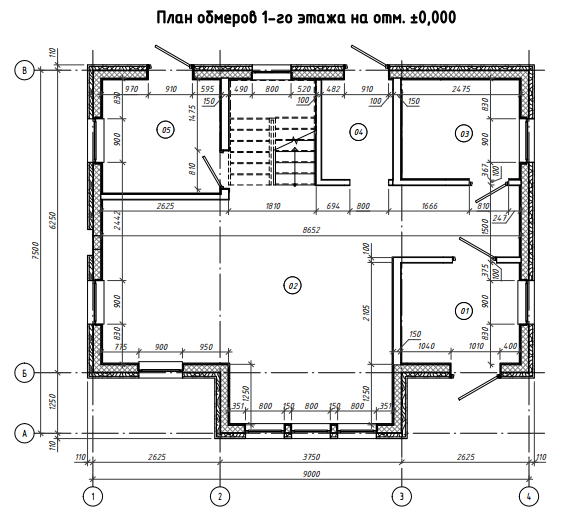 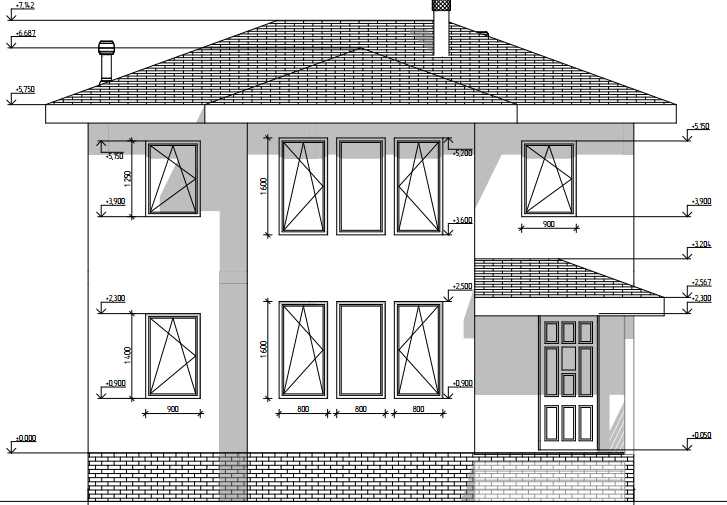 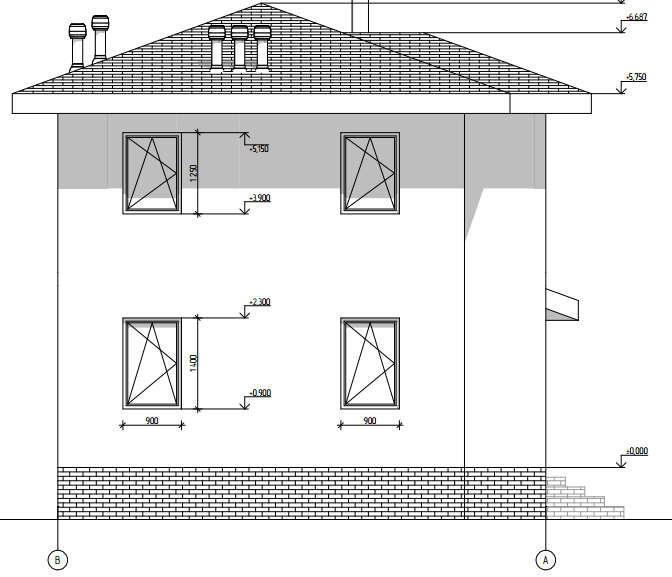 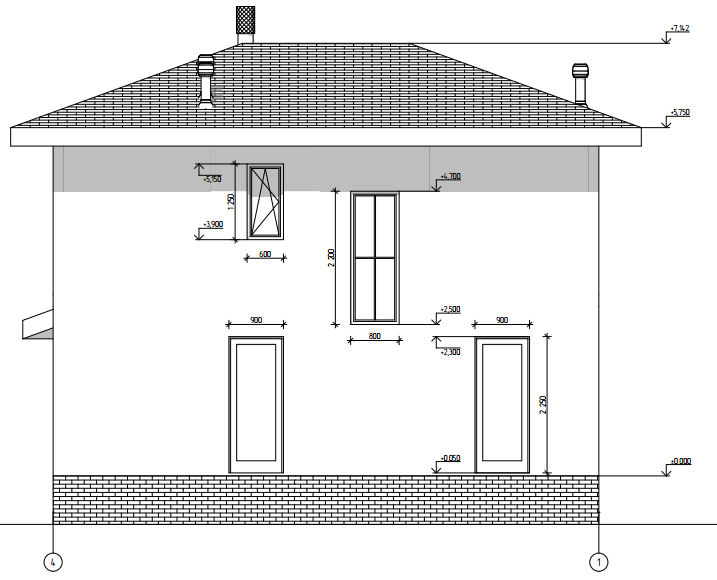 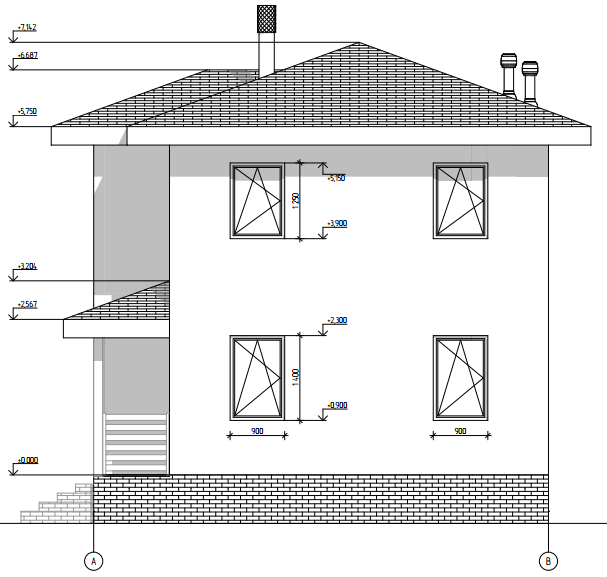 Состав монтажных работ:1) Демонтаж изоляционной ленты оконных стыков, замена на DuPont® FlexWrap NF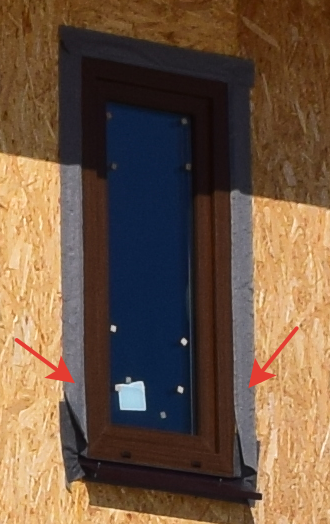 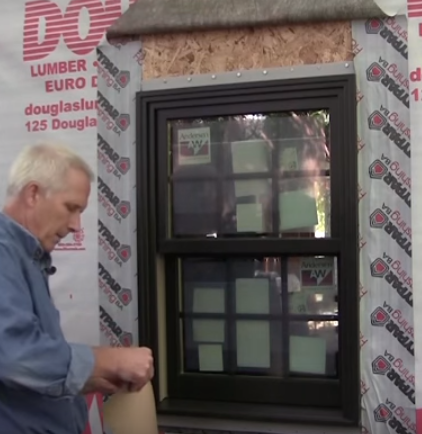 Видео правильного монтажа https://youtu.be/ycdgjUZf0H0Фото объекта https://www.dropbox.com/sh/2z70je3dt4r0j2b/AAAvvtmSSu0n5ZAq15_up8HYa?dl=02) Монтаж ветрозащитной мембраны поверх OSB;3) Монтаж обрешетки;4) Монтаж планкена (на скрытый крепеж «змейка») 5) Отделка оконных и дверных проемов (см. фото )6) Отделка углов дома (запил досок под 45о и скрепление их уголком) 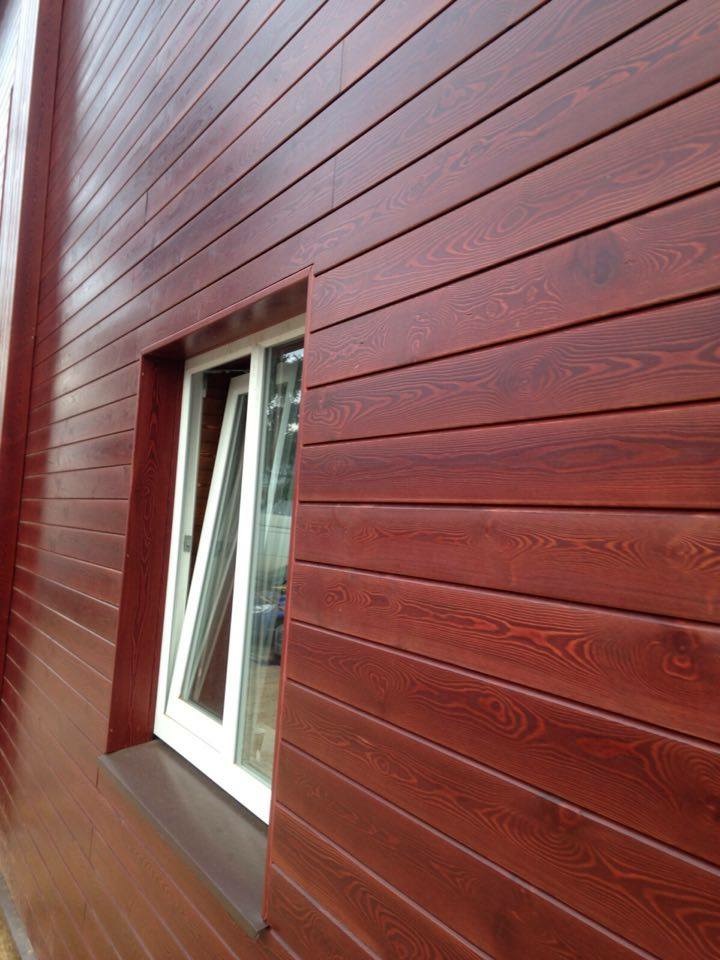 Материалы предоставляются заказчикомTyvek Housewrap (в рул. 75 м2) Ветрозащита (Л)Скобы для строительного степлера, 12 ммКлейкая гофрированная лента DuPont® FlexWrap NF для заделки оконных стыковЛента для герметизации перехлестов Tyvek® TYVEK ACRYLIC TAPE Крашенная фасадная доска планкенБрусок 20*50*3000 ммАнтисептик для брускаКомплект Крепеж «Змейка»Уголки 40*40*80 мм